                                                                                                     ПРОЕКТ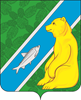 О внесении изменений в решение Советадепутатов городского поселения от 20.02.2020 № 8«О гарантиях и компенсациях для лиц,работающих в организациях, финансируемых из местного бюджета»В соответствии с Федеральным законом от 30.12.2020 № 489-ФЗ «О молодежной политике в Российской Федерации», Совет депутатов городского поселения Андра решил:1. Внести в решение Совета депутатов городского поселения Андра от 20.02.2020 № 8 «О гарантиях и компенсациях для лиц, работающих в организациях, финансируемых из местного бюджета» следующие изменения: 1.1. В абзаце 2 раздела 3 слова «(лицам в возрасте до 30 лет)», заменить словами «(до 35 лет включительно, за исключением случаев, предусмотренных частью 3 статьи 6 Федерального закона от 30.12.2020 № 489-ФЗ «О молодежной политике в Российской Федерации»)». 2. Обнародовать настоящее решение посредством размещения в информационно – телекоммуникационной сети «Интернет», на официальном сайте администрации муниципального образования городское поселение Андра по адресу www.andra-mo.ru.3. Решение вступает в силу после его официального обнародования.4. Контроль за выполнением решения возложить на председателя Совета депутатов городского поселения Андра.00.00.2021 №  - 2021 «С-4»СОВЕТ ДЕПУТАТОВГОРОДСКОГО ПОСЕЛЕНИЯ АНДРАОктябрьского районаХанты-Мансийского автономного округа-ЮгрыРЕШЕНИЕСОВЕТ ДЕПУТАТОВГОРОДСКОГО ПОСЕЛЕНИЯ АНДРАОктябрьского районаХанты-Мансийского автономного округа-ЮгрыРЕШЕНИЕСОВЕТ ДЕПУТАТОВГОРОДСКОГО ПОСЕЛЕНИЯ АНДРАОктябрьского районаХанты-Мансийского автономного округа-ЮгрыРЕШЕНИЕСОВЕТ ДЕПУТАТОВГОРОДСКОГО ПОСЕЛЕНИЯ АНДРАОктябрьского районаХанты-Мансийского автономного округа-ЮгрыРЕШЕНИЕСОВЕТ ДЕПУТАТОВГОРОДСКОГО ПОСЕЛЕНИЯ АНДРАОктябрьского районаХанты-Мансийского автономного округа-ЮгрыРЕШЕНИЕСОВЕТ ДЕПУТАТОВГОРОДСКОГО ПОСЕЛЕНИЯ АНДРАОктябрьского районаХанты-Мансийского автономного округа-ЮгрыРЕШЕНИЕСОВЕТ ДЕПУТАТОВГОРОДСКОГО ПОСЕЛЕНИЯ АНДРАОктябрьского районаХанты-Мансийского автономного округа-ЮгрыРЕШЕНИЕСОВЕТ ДЕПУТАТОВГОРОДСКОГО ПОСЕЛЕНИЯ АНДРАОктябрьского районаХанты-Мансийского автономного округа-ЮгрыРЕШЕНИЕСОВЕТ ДЕПУТАТОВГОРОДСКОГО ПОСЕЛЕНИЯ АНДРАОктябрьского районаХанты-Мансийского автономного округа-ЮгрыРЕШЕНИЕСОВЕТ ДЕПУТАТОВГОРОДСКОГО ПОСЕЛЕНИЯ АНДРАОктябрьского районаХанты-Мансийского автономного округа-ЮгрыРЕШЕНИЕ«»2021г.№пгт. Андрапгт. Андрапгт. Андрапгт. Андрапгт. Андрапгт. Андрапгт. Андрапгт. Андрапгт. Андрапгт. АндраПредседатель Совета депутатовгородского поселения Андра Глава городского поселения Андра                                                                                ___________________ В.Г. Морозов ____________________Н.В Жук